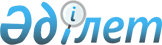 О внесении изменений в решение XVI сессии Карагандинского городского маслихата от 24 декабря 2008 года N 171 "О бюджете города Караганды на 2009 год"
					
			Утративший силу
			
			
		
					Решение Карагандинского городского маслихата Карагандинской области от 24 апреля 2009 года N 204. Зарегистрировано Управлением юстиции города Караганды Карагандинской области 30 апреля 2009 года N 8-1-91. Прекратило свое действие в связи с истечением срока - (письмо секретаря Карагандинского городского маслихата от 12 мая 2011 года N 2-9/224)      Сноска. Прекратило свое действие в связи с истечением срока - (письмо Карагандинского городского маслихата от 12.05.2011 N 2-9/224).

      В соответствии с Бюджетным кодексом Республики Казахстан от 4 декабря 2008 года, Законом Республики Казахстан от 23 января 2001 года "О местном государственном управлении и самоуправлении в Республике Казахстан" Карагандинский городской маслихат РЕШИЛ: 



      1. Внести в решение XVI сессии Карагандинского городского маслихата от 24 декабря 2008 года N 171 "О бюджете города Караганды на 2009 год" (зарегистрировано в Реестре государственной регистрации нормативных правовых актов за N 8-1-86, опубликовано в газете "Взгляд на события" от 31 декабря 2008 года N 135 (464), внесены изменения и дополнение решением XVIII сессии IV созыва городского маслихата от 4 февраля 2009 года N 190 "О внесении изменений и дополнения в решение XVI сессии Карагандинского городского маслихата от 24 декабря 2008 года N 171 "О бюджете города Караганды на 2009 год" (зарегистрировано в Реестре государственной регистрации нормативных правовых актов за N 8-1-88, опубликовано в газете "Взгляд на события" от 23 февраля 2009 года N 017 (481), следующие изменения:

      1) в пункте 1:

      в подпункте 1):

      цифры "20 090 032" заменить цифрами "22 985 303";

      цифры "6 387 965" заменить цифрами "9 283 236";

      в подпункте 2):

      цифры "20 121 532" заменить цифрами "23 171 498";

      в подпункте 3):

      цифры "544 695" заменить цифрами "496 000";

      в подпункте 4):

      цифры "576 195" заменить цифрами "682 195";

      в подпункте 5):

      цифры "576 195" заменить цифрами "682 195";

      цифры "744 000" заменить цифрами "850 000";

      2) в пункте 8:

      цифры "267 584" заменить цифрами "274 040";

      3) приложения 1, 2, 3, 4, 5 к указанному решению изложить в новой редакции согласно приложениям 1, 2, 3, 4, 5 к настоящему решению.



      2. Настоящее решение вводится в действие с 1 января 2009 года.      Председатель внеочередной 

      XXI сессии Карагандинского 

      городского маслихата IV созыва             М. Камалиев      Секретарь Карагандинского 

      городского маслихата                       К. Бексултанов

Приложение 1

к решению XXI сессии

Карагандинского городского маслихата

от 24 апреля 2009 года N 204Приложение 1

к решению XVI сессии

Карагандинского городского маслихата

от 24 декабря 2008 года N 171 

Бюджет города Караганды на 2009 год

Приложение 2

к решению XXI сессии

Карагандинского городского маслихата

от 24 апреля 2009 года N 204Приложение 2

к решению XVI сессии

Карагандинского городского маслихата

от 24 декабря 2008 года N 171 

Целевые трансферты и бюджетные кредиты из областного бюджета, учтенные в составе поступлений бюджета города на 2009 год

Приложение 3

к решению XXI сессии

Карагандинского городского маслихата

от 24 апреля 2009 года N 204Приложение 3

к решению XVI сессии

Карагандинского городского маслихата

от 24 декабря 2008 года N 171 

Перечень бюджетных программ развития бюджета города на 2009 год, направленных на реализацию бюджетных инвестиционных проектов (программ) и формирование или увеличение уставного капитала юридических лиц

Приложение 4

к решению XXI сессии

Карагандинского городского маслихата

от 24 апреля 2009 года N 204Приложение 4

к решению XVI сессии

Карагандинского городского маслихата

от 24 декабря 2008 года N 171  

Бюджетные программы района имени Казыбек би и Октябрьского района города Караганды на 2009 год

Приложение 5

к решению XXI сессии

Карагандинского городского маслихата

от 24 апреля 2009 года N 204Приложение 5

к решению XVI сессии

Карагандинского городского маслихата

от 24 декабря 2008 года N 171 

Целевые трансферты и бюджетные кредиты из областного бюджета, учтенные в составе расходов бюджета города на 2009 год
					© 2012. РГП на ПХВ «Институт законодательства и правовой информации Республики Казахстан» Министерства юстиции Республики Казахстан
				категориякатегориякатегориякатегорияСумма, тыс. тенгеклассклассклассСумма, тыс. тенгеподклассподклассСумма, тыс. тенгеНаименование Сумма, тыс. тенге12345I. Доходы229853031Налоговые поступления1205643301Подоходный налог43969542Индивидуальный подоходный налог439695403Социальный налог33910701Социальный налог339107004Налоги на собственность25066731Hалоги на имущество13964373Земельный налог5455324Hалог на транспортные средства5646515Единый земельный налог5305Внутренние налоги на товары, работы и услуги13837822Акцизы7293463 Поступления за использование природных и других ресурсов3148254 Сборы за ведение предпринимательской и профессиональной деятельности2695405 Налог на игорный бизнес7007108 Обязательные платежи, взимаемые за совершение юридически значимых действий и (или) выдачу документов уполномоченными на то государственными органами или должностными лицами3779541Государственная пошлина3779542Неналоговые поступления5958401Доходы от государственной собственности345371Поступления части чистого дохода государственных предприятий23774Доходы на доли участия в юридических лицах, находящиеся в государственной собственности5505Доходы от аренды имущества, находящегося в государственной собственности3161002Поступления от реализации товаров (работ, услуг) государственными учреждениями, финансируемыми из государственного бюджета83701Поступления от реализации товаров (работ, услуг) государственными учреждениями, финансируемыми из государственного бюджета837004Штрафы, пени, санкции, взыскания, налагаемые государственными учреждениями, финансируемыми из государственного бюджета, а также содержащимися и финансируемыми из бюджета (сметы расходов) Национального Банка Республики Казахстан511Штрафы, пени, санкции, взыскания, налагаемые государственными учреждениями, финансируемыми из государственного бюджета, а также содержащимися и финансируемыми из бюджета (сметы расходов) Национального Банка Республики Казахстан, за исключением поступлений от организаций нефтяного сектора5106Прочие неналоговые поступления166261Прочие неналоговые поступления166263Поступления от продажи основного капитала158605001Продажа государственного имущества, закрепленного за государственными учреждениями10490481Продажа государственного имущества, закрепленного за государственными учреждениями104904803Продажа земли и нематериальных активов5370021Продажа земли5090142Продажа нематериальных активов279884Поступления трансфертов928323602Трансферты из вышестоящих органов государственного управления92832362Трансферты из областного бюджета9283236Функциональная группаФункциональная группаФункциональная группаФункциональная группаФункциональная группаСумма, тысяч тенгеФункциональная подгруппаФункциональная подгруппаФункциональная подгруппаФункциональная подгруппаСумма, тысяч тенгеАдминистратор бюджетных программАдминистратор бюджетных программАдминистратор бюджетных программСумма, тысяч тенгеПрограммаПрограммаСумма, тысяч тенгеНаименованиеСумма, тысяч тенге123456II. Затраты231714981Государственные услуги общего характера33649001Представительные, исполнительные и другие органы, выполняющие общие функции государственного управления248677112Аппарат маслихата района (города областного значения)30345001Обеспечение деятельности маслихата района (города областного значения)30345122Аппарат акима района (города областного значения)105906001Обеспечение деятельности акима района (города областного значения)105906123Аппарат акима района в городе, города районного значения, поселка, аула (села), аульного (сельского) округа112426 001Функционирование аппарата акима района в городе, города районного значения, поселка, аула (села), аульного (сельского) округа11242602Финансовая деятельность61835452Отдел финансов района (города областного значения)61835001Обеспечение деятельности Отдела финансов26751003Проведение оценки имущества в целях налогообложения4843011Учет, хранение, оценка и реализация имущества, поступившего в коммунальную собственность3024105Планирование и статистическая деятельность25978453Отдел экономики и бюджетного планирования района (города областного значения)25978001Обеспечение деятельности Отдела экономики и бюджетного планирования259782Оборона1815401Военные нужды18154122Аппарат акима района (города областного значения)18154005 Мероприятия в рамках исполнения всеобщей воинской обязанности18154 3 Общественный порядок, безопасность, правовая, судебная, уголовно - исполнительная деятельность106108 01 Правоохранительная деятельность106108 458 Отдел жилищно-коммунального хозяйства, пассажирского транспорта и автомобильных дорог района (города областного значения)106108 021 Обеспечение безопасности дорожного движения в населенных пунктах106108 4 Образование7284620 01 Дошкольное воспитание и обучение1068132 464 Отдел образования района (города областного значения)1068132 009 Обеспечение деятельности организаций дошкольного воспитания и обучения1068132 02 Начальное, основное среднее и общее среднее образование5947671 464 Отдел образования района (города областного значения)5947671 003 Общеобразовательное обучение5533413 006 Дополнительное образование для детей388829 010 Внедрение новых технологий обучения в государственной системе образования за счет целевых трансфертов из республиканского бюджета25429 09 Прочие услуги в области образования268817 464 Отдел образования района (города областного значения)267822 001 Обеспечение деятельности отдела образования18621 005 Приобретение и доставка учебников, учебно - методических комплексов для государственных учреждений образования района (города областного значения)28193 007Проведение школьных олимпиад, внешкольных мероприятий и конкурсов районного (городского) масштаба448 011Капитальный, текущий ремонт объектов образования в рамках реализации стратегии региональной занятости и переподготовки кадров220560 467Отдел строительства района (города областного значения)995 037Строительство и реконструкция объектов образования995 6 Социальная помощь и социальное обеспечение2082421 0 Социальная помощь1963397 451Отдел занятости и социальных программ района (города областного значения)1504225 002Программа занятости505939 005Государственная адресная социальная помощь66480 006Жилищная помощь38145 007Социальная помощь отдельным категориям нуждающихся граждан по решениям местных представительных органов526920 008Социальная поддержка военнослужащих внутренних войск и срочной службы3300 010Материальное обеспечение детей-инвалидов, воспитывающихся и обучающихся на дому3951 013Социальная адаптация лиц, не имеющих определенного места жительства24725 014Оказание социальной помощи нуждающимся гражданам на дому95102 016Государственные пособия на детей до 18 лет19954 017Обеспечение нуждающихся инвалидов обязательными гигиеническими средствами и предоставление услуг специалистами жестового языка, индивидуальными помощниками в соответствии с индивидуальной программой реабилитации инвалида219709 464Отдел образования района (города областного значения)459172008Социальная поддержка обучающихся и воспитанников организаций образования очной формы обучения 45917209 Прочие услуги в области социальной помощи и социального обеспечения119024451Отдел занятости и социальных программ района (города областного значения)119024001Обеспечение деятельности отдела занятости и социальных программ57336011Оплата услуг по зачислению, выплате и доставке пособий и других социальных выплат3476018Капитальный, текущий ремонт объектов социального обеспечения в рамках реализации стратегии региональной занятости и переподготовки кадров582127Жилищно-коммунальное хозяйство811849401Жилищное хозяйство3717472458Отдел жилищно-коммунального хозяйства, пассажирского транспорта и автомобильных дорог района (города областного значения)40000003Организация сохранения государственного жилищного фонда40000467Отдел строительства района (города областного значения)3677472003Строительство и (или) приобретение жилья государственного коммунального жилищного фонда144000004Развитие, обустройство и (или) приобретение инженерно-коммуникационной инфраструктуры2163700019 Строительство и приобретение жилья 1369772 02Коммунальное хозяйство2970531458Отдел жилищно-коммунального хозяйства, пассажирского транспорта и автомобильных дорог района (города областного значения)1679429012Функционирование системы водоснабжения и водоотведения524716026Организация эксплуатации тепловых сетей, находящихся в коммунальной собственности районов (городов областного значения)1154713467Отдел строительства района (города областного значения)1291102006Развитие системы водоснабжения59402031Развитие инженерно-коммуникационной инфраструктуры и благоустройство населенных пунктов в рамках реализации стратегии региональной занятости и переподготовки кадров123170003Благоустройство населенных пунктов1430491123Аппарат акима района в городе, города районного значения, поселка, аула (села), аульного (сельского) округа1430491008Освещение улиц населенных пунктов323861009Обеспечение санитарии населенных пунктов9197010Содержание мест захоронений и погребение безродных3667011Благоустройство и озеленение населенных пунктов10937668Культура, спорт, туризм и информационное пространство115530101Деятельность в области культуры742468455Отдел культуры и развития языков района (города областного значения)536795003Поддержка культурно-досуговой работы465063005Обеспечение функционирования зоопарков и дендропарков71732467Отдел строительства района (города областного значения)205673011Развитие объектов культуры20567302Спорт12216465Отдел физической культуры и спорта района (города областного значения)12216006Проведение спортивных соревнований на районном (города областного значения) уровне8872007Подготовка и участие членов сборных команд района (города областного значения) по различным видам спорта на областных спортивных соревнованиях334403Информационное пространство95824455Отдел культуры и развития языков района (города областного значения)91227006Функционирование районных (городских) библиотек88134007Развитие государственного языка и других языков народов Казахстана3093456Отдел внутренней политики района (города областного значения)4597002Проведение государственной информационной политики через средства массовой информации459709Прочие услуги по организации культуры, спорта, туризма и информационного пространства304793455Отдел культуры и развития языков района (города областного значения)228625001Обеспечение деятельности отдела культуры и развития языков9649004Капитальный, текущий ремонт объектов культуры в рамках реализации стратегии региональной занятости и переподготовки кадров218976456Отдел внутренней политики района (города областного значения)71546001Обеспечение деятельности отдела внутренней политики8689003Реализация региональных программ в сфере молодежной политики62857465Отдел физической культуры и спорта района (города областного значения)4622001Обеспечение деятельности отдела физической культуры и спорта46229Топливно-энергетический комплекс и недропользование130752509Прочие услуги в области топливно - энергетического комплекса и недропользования1307525467Отдел строительства района (города областного значения)1307525009Развитие теплоэнергетической системы130752510Сельское, водное, лесное, рыбное хозяйство, особо охраняемые природные территории, охрана окружающей среды и животного мира, земельные отношения4721501Сельское хозяйство21872462Отдел сельского хозяйства района (города областного значения)21872001Обеспечение деятельности отдела сельского хозяйства5480003Обеспечение функционирования скотомогильников (биотермических ям)1639206Земельные отношения25343463Отдел земельных отношений района (города областного значения)25343001Обеспечение деятельности отдела земельных отношений2534311Промышленность, архитектурная, градостроительная и строительная деятельность4971102Архитектурная, градостроительная и строительная деятельность49711467Отдел строительства района (города областного значения)15894001Обеспечение деятельности отдела строительства15894468Отдел архитектуры и градостроительства района (города областного значения)33817001Обеспечение деятельности отдела архитектуры и градостроительства13149003Разработка схем градостроительного развития территории района, генеральных планов городов районного (областного) значения, поселков и иных сельских населенных пунктов2066812Транспорт и коммуникации205176801Автомобильный транспорт1617628458Отдел жилищно-коммунального хозяйства, пассажирского транспорта и автомобильных дорог района (города областного значения)1617628023Обеспечение функционирования автомобильных дорог161762809Прочие услуги в сфере транспорта и коммуникаций434140458Отдел жилищно-коммунального хозяйства, пассажирского транспорта и автомобильных дорог района (города областного значения)434140024Организация внутрипоселковых (внутригородских) внутрирайонных общественных пассажирских перевозок43414013Прочие30865503Поддержка предпринимательской деятельности и защита конкуренции6561469Отдел предпринимательства района (города областного значения)6561001Обеспечение деятельности отдела предпринимательства656109Прочие302094452Отдел финансов района (города областного значения)274040012Резерв местного исполнительного органа района (города областного значения)274040458Отдел жилищно-коммунального хозяйства, пассажирского транспорта и автомобильных дорог района (города областного значения)28054001Обеспечение деятельности отдела жилищно - коммунального хозяйства, пассажирского транспорта и автомобильных дорог2805415Трансферты30503601Трансферты305036452Отдел финансов района (города областного значения)305036006Возврат неиспользованных (недоиспользованных) целевых трансфертов1087007Бюджетные изъятия303949КатегорияКатегорияКатегорияКатегорияКатегорияКатегорияКлассКлассКлассКлассПодклассПодклассПодкласс1123415IV. Сальдо по операциям с финансовыми активами:496000Приобретение финансовых активов49600013Прочие4960009Прочие496000452Отдел финансов района (города областного значения)496000014Формирование или увеличение уставного капитала юридических лиц496000НаименованиеСумма (тысяч тенге)V. Дефицит (профицит) бюджета-682195VI. Финансирование дефицита (использование профицита) бюджета682195НаименованиеСумма (тыс. тенге)12Всего10133236в том числе:Целевые текущие трансферты4131521Целевые трансферты на развитие5102327Трансферты на компенсацию потерь в связи с принятием законодательства49388Бюджетные кредиты850000Целевые текущие трансферты4131521в том числе:На оснащение учебным оборудованием кабинетов физики, химии, биологии в государственных учреждениях основного среднего и общего среднего образования32775На создание лингафонных и мультимедийных кабинетов в государственных учреждений начального, основного среднего и общего среднего образования16623На содержание вновь вводимых объектов образования18209На внедрение новых технологий государственной системы в сфере образования25429На выплату государственной адресной социальной помощи и ежемесячного государственного пособия на детей до 18 лет в связи с ростом размера прожиточного минимума6690На увеличение норм питания в медико-социальных учреждениях5930На реализацию региональной программы развития автомобильных дорог Карагандинской области на 2006-2012 годы, на реализацию программ развития жилищно - коммунального хозяйства и "Мой двор"3135032На капитальный и текущий ремонт школ и других социальных объектов в рамках реализации стратегии региональной занятости и переподготовки кадров497748На расширение программы социальных рабочих мест и молодежной практики393085Целевые трансферты на развитие5102327в том числе:На развитие инженерно-коммуникационной инфраструктуры в рамках реализации cтратегии региональной занятости и переподготовки кадров1231700На строительство жилья государственного коммунального жилищного фонда в соответствии с Государственной программой жилищного строительства в Республике Казахстан на 2008-2010 годы144000На развитие и обустройство инженерно-коммуникационной инфраструктуры в соответствии с Государственной программой жилищного строительства в Республике Казахстан на 2008-2010 годы2163700На развитие системы водоснабжения, в соответствии с региональной программой "Питьевые воды на 2002-2010 годы"59402На развитие теплоэнергетической системы1307525Увеличение уставного капитала коммунального государственного предприятия "Управление жилым фондом" города Караганды196000Трансферты на компенсацию потерь в связи с принятием законодательства49388Бюджетные кредиты850000в том числе:На строительство и приобретение жилья по нулевой ставке вознаграждения (интереса) в соответствии с Государственной программой развития жилищного строительства в Республике Казахстан на 2008-2010 годы850000Функциональная группаФункциональная группаФункциональная группаФункциональная группаФункциональная группаФункциональная подгруппаФункциональная подгруппаФункциональная подгруппаФункциональная подгруппаАдминистратор бюджетных программАдминистратор бюджетных программАдминистратор бюджетных программПрограммаПрограммаНаименование123454Образование09Прочие услуги в области образования467Отдел строительства района (города областного значения)037Строительство и реконструкция объектов образования7Жилищно-коммунальное хозяйство01Жилищное хозяйство467Отдел строительства района (города областного значения)003Строительство и (или) приобретение жилья государственного коммунального жилищного фонда004Развитие, обустройство и (или) приобретение инженерно-коммуникационной инфраструктуры019Строительство и приобретение жилья02Коммунальное хозяйство467Отдел строительства района (города областного значения)006Развитие системы водоснабжения031Развитие инженерно-коммуникационной инфраструктуры и благоустройство населенных пунктов в рамках реализации стратегии региональной занятости и переподготовки кадров8Культура, спорт, туризм и информационное пространство01Деятельность в области культуры467Отдел строительства района (города областного значения)011Развитие объектов культуры9Топливно-энергетический комплекс и недропользование09Прочие услуги в области топливно-энергетического комплекса и недропользования467Отдел строительства района (города областного значения)009Развитие теплоэнергетической системы13Прочие09Прочие452Отдел финансов района (города областного значения)014Формирование или увеличение уставного капитала юридических лицФункциональная группаФункциональная группаФункциональная группаФункциональная группаФункциональная группаСумма, тысяч тенгеФункциональная подгруппаФункциональная подгруппаФункциональная подгруппаФункциональная подгруппаСумма, тысяч тенгеАдминистратор бюджетных программАдминистратор бюджетных программАдминистратор бюджетных программСумма, тысяч тенгеПрограммаПрограммаСумма, тысяч тенгеНаименование123456Бюджетные программы района имени Казыбек би 10153331Государственные услуги общего характера5561201Представительные, исполнительные и другие органы, выполняющие общие функции государственного управления55612123Аппарат акима района в городе, города районного значения, поселка, аула (села), аульного (сельского) округа55612001Функционирование аппарата акима района в городе, города районного значения, поселка, аула (села), аульного (сельского) округа556127Жилищно-коммунальное хозяйство95972103Благоустройство населенных пунктов959721123Аппарат акима района в городе, города районного значения, поселка, аула (села), аульного (сельского) округа959721008Освещение улиц населенных пунктов203574009Обеспечение санитарии населенных пунктов2065010Содержание мест захоронений и погребение безродных3667011Благоустройство и озеленение населенных пунктов750415Бюджетные программы Октябрьского района5275841Государственные услуги общего характера5681401Представительные, исполнительные и другие органы, выполняющие общие функции государственного управления56814123Аппарат акима района в городе, города районного значения, поселка, аула (села), аульного (сельского) округа56814001Функционирование аппарата акима района в городе, города районного значения, поселка, аула (села), аульного (сельского) округа568147Жилищно-коммунальное хозяйство47077003Благоустройство населенных пунктов470770123Аппарат акима района в городе, города районного значения, поселка, аула (села), аульного (сельского) округа470770008Освещение улиц населенных пунктов120287009Обеспечение санитарии населенных пунктов7132011Благоустройство и озеленение населенных пунктов343351НаименованиеСумма (тыс. тенге)12Всего10083848в том числе:Целевые текущие трансферты4131521Целевые трансферты на развитие5102327Бюджетные кредиты850000Целевые текущие трансферты4131521в том числе:На оснащение учебным оборудованием кабинетов физики, химии, биологии в государственных учреждениях основного среднего и общего среднего образования32775На создание лингафонных и мультимедийных кабинетов в государственных учреждений начального, основного среднего и общего среднего образования16623На содержание вновь вводимых объектов образования18209На внедрение новых технологий государственной системы в сфере образования25429На выплату государственной адресной социальной помощи и ежемесячного государственного пособия на детей до 18 лет в связи с ростом размера прожиточного минимума6690в том числе:на выплату государственной адресной социальной помощи5790на выплату государственных пособий на детей до 18 лет из малообеспеченных семей900На увеличение норм питания в медико-социальных учреждениях5930На реализацию региональной программы развития автомобильных дорог Карагандинской области на 2006-2012 годы, на реализацию программ развития жилищно - коммунального хозяйства и "Мой двор"3135032На капитальный и текущий ремонт школ и других социальных объектов в рамках реализации стратегии региональной занятости и переподготовки кадров497748в том числе:капитальный и текущий ремонт объектов образования220560капитальный и текущий ремонт объектов социального обеспечения58212капитальный и текущий ремонт объектов культуры218976На расширение программы социальных рабочих мест и молодежной практики393085в том числе:социальные рабочие места231410молодежная практика161675Целевые трансферты на развитие5102327в том числе:На развитие инженерно-коммуникационной инфраструктуры в рамках реализации cтратегии региональной занятости и переподготовки кадров1231700На строительство жилья государственного коммунального жилищного фонда в соответствии с Государственной программой жилищного строительства в Республике Казахстан на 2008-2010 годы144000На развитие и обустройство инженерно-коммуникационной инфраструктуры в соответствии с Государственной программой жилищного строительства в Республике Казахстан на 2008-2010 годы2163700в том числе:на развитие и обустройство инженерно-коммуникационной инфраструктуры1738700на ремонт и реконструкцию инженерных сетей425000На развитие системы водоснабжения, в соответствии с региональной программой "Питьевые воды на 2002-2010 годы"59402На развитие теплоэнергетической системы1307525Увеличение уставного капитала коммунального государственного предприятия "Управление жилым фондом" города Караганды196000Бюджетные кредиты850000в том числе:На строительство и приобретение жилья по нулевой ставке вознаграждения (интереса) в соответствии с Государственной программой развития жилищного строительства в Республике Казахстан на 2008-2010 годы850000